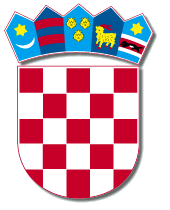   REPUBLIKA HRVATSKA VARAŽDINSKA ŽUPANIJA          OSNOVNA ŠKOLA IZIDORA POLJAKA VIŠNJICAKLASA: 333-01/21-01/5URBROJ: 2186-144-11-21-6Donja Višnjica, 3. svibnja 2021. godine- zainteresiranim gospodarskim subjektima -PREDMET: Obavijest o jednostavnoj nabaviPoštovani,Osnovna škola Izidora Poljaka Višnjica provodi postupak jednostavne nabave radova uređenja pokosa terena OŠ Izidora Poljaka, Višnjica.Detaljan opis predmeta nabave, kriterij za odabir ponuda, način na koji se podnosi ponuda, krajnji rok za dostavu ponuda, kao i svi ostali važni podaci navedeni su u Dokumentaciji o jednostavnoj nabavi.Ukoliko želite sudjelovati u postupku jednostavne nabave molimo Vas da Zahtjev za dostavu Dokumentacije uputite usmenim ili pisanim putem na adresu adresu:  Osnovna škola Izidora Poljaka Višnjica, Donja Višnjica 156, 42250 Lepoglava,Broj telefona: 042/703-163,E-mail: ured@os-ipoljaka-visnjica.skole.hrU Zahtjevu navedite način dostave (poštom, e-poštom…) i točnu adresu na koju će Vam se dostaviti Dokumentacija o jednostavnoj nabavi.Rok za dostavu ponuda je 11. svibnja 2021. godine u 09:00 sati.Unaprijed se zahvaljujemo.Stručno povjerenstvo NaručiteljaKopija:- Pismohrana  	